   ARARAQUARA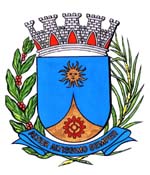   1077/17.:  e Vice-Presidente TENENTE SANTANA:DEFERIDA.Araraquara, _________________                    _________________	Indico ao Senhor  Municipal, a  de   entendimentos com o setor competente, a fim de que seja viabilizada a colocação de uma placa de identificação na Avenida José Kina, no Bairro Vila Nossa Senhora Aparecida, desta cidade.Araraquara, 08 de março de 2017.TENENTE SANTANAVereador e Vice-PresidenteEM./ Placa identificação Avenida José Kina